ПРОКУРАТУРА РАЗЪЯСНЯЕТ:НОВОЕ В РАСПОРЯЖЕНИИ МАТЕРИНСКИМ КАПИТАЛОМС 25 мая 2015 года средствами материнского капитала можно оплатить первоначальный взнос на покупку (строительство) жилья.Федеральным законом от 23.05.2015 №131-ФЗ внесены изменения в статьи 7 и 10 Федерального закона «О дополнительных мерах государственной поддержки семей, имеющих детей», касающиеся правил распоряжения средствами материнского (семейного) капитала и направления указанных средств на улучшение жилищных условий.В настоящее время обладатель государственного сертификата на материнский (семейный) капитал может направить соответствующие средства не только на погашение основного долга и уплату процентов по кредиту (займу) на строительство или приобретение жилья, но и на уплату первоначального взноса.  						Серовская городская прокуратура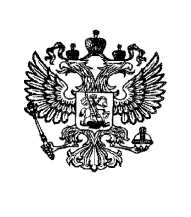 ПРОКУРАТУРАРОССИЙСКОЙ ФЕДЕРАЦИИПРОКУРАТУРАСвердловской областиСеровская городская прокуратураул. Льва Толстого, 14г. Серов, 624992тел./факс: 8 (34385) 6-93-53___22.06.2015 № 01-21-15